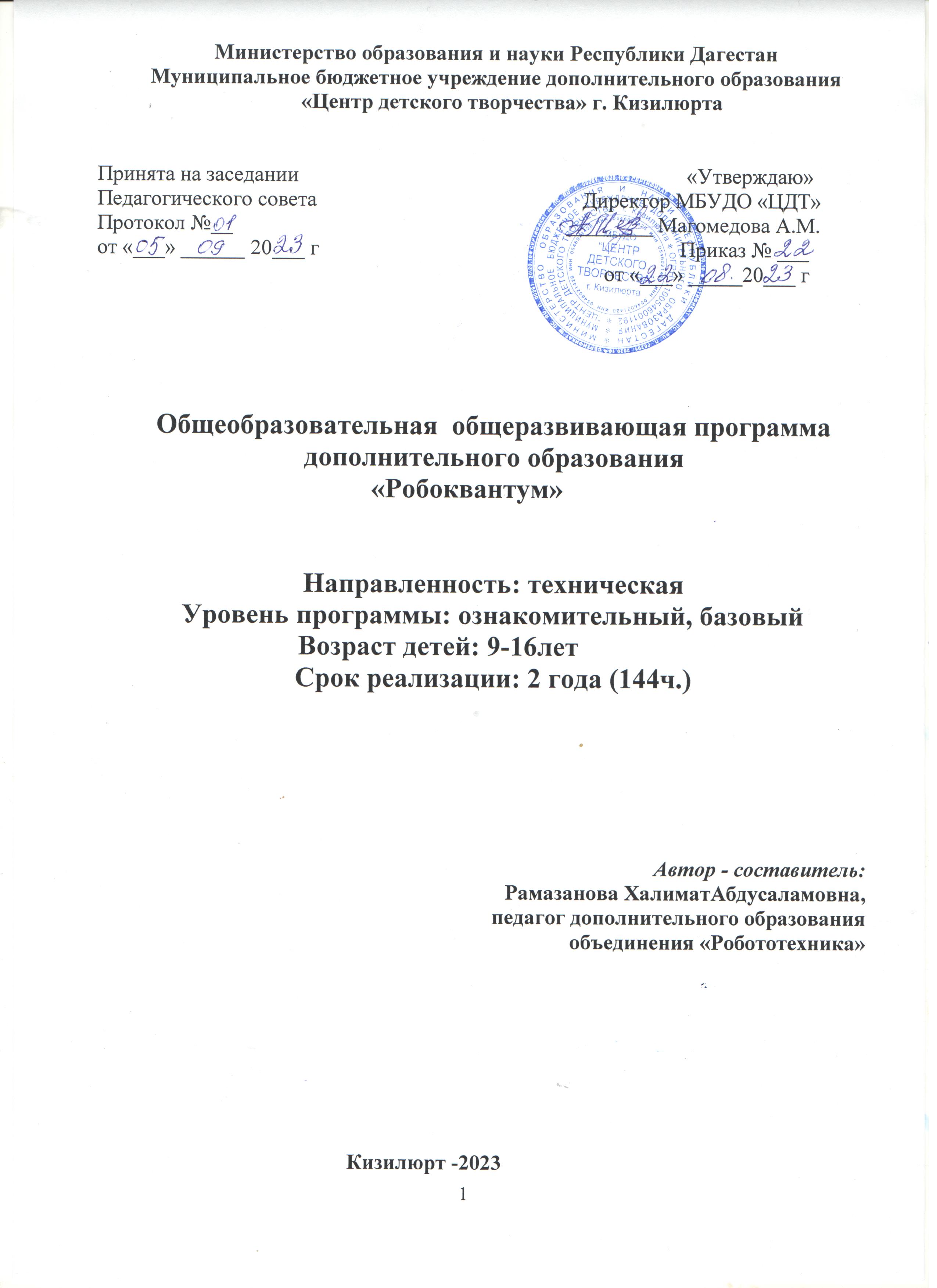            Раздел 1. «Комплекс основных характеристик программы»                           Пояснительная записка          Общеобразовательная общеразвивающая Программа «Робоквантум» направлена на привлечение учащихся к современным технологиям: конструирования, программирования, печати и использования роботизированных устройств.                                                                                                         Робототехника – это прикладная наука, которая занимается разработкой автоматизированных технических систем и  направлена  на профессиональную ориентацию обучающихся в сфере инженерно-технологических специальностей.  Высокотехнологичная экономика формирует спрос на специалистов, обладающих высоким интеллектом и развитыми творческими способностями в современных областях науки и техники. В связи с этим в последние годы значительно увеличился интерес к образовательной робототехнике. Робототехника находится на стыке механики, электроники, автоматики, конструирования, программировании, схемотехники,  промышленного дизайна и т.д.        Робототехника представляет учащимся технологии 21 века, способствует развитию их коммуникативных способностей, развивает навыки взаимодействия, самостоятельности  при принятии решений, раскрывает их творческий потенциал. Робототехника успешно применяется в образовании. Образовательная робототехника позволяет вовлечь в процесс инженерного творчества детей, начиная с младшего школьного возраста.     Направленность и уровень программы: Общеобразовательная Программа «Робоквантум» относится к  технической направленности и рассчитана на два года обучения: 1 год обучения – ознакомительный уровень, 2 год обучения – базовый. Программа решает задачи привлечения обучающихся к современным технологиям конструирования, программирования и использования роботизированных устройств.                                         Актуальность данной программы - состоит в том, что робототехника представляет обучающимся технологии XXI века, так как в настоящее время  развиваются нано технологии, электроника, механика и программирование, т.е. созревает благодатная почва для развития компьютерных технологий и робототехники. Данная программа направлена  на профессиональную ориентацию обучающихся в сфере инженерно-технологических специальностей, развивает навыки взаимодействия, самостоятельности при принятии решений, раскрывает их творческий потенциал.     Новизна программы и отличительная особенность - заключается в изменении подхода к обучению учащихся, а именно – внедрению в образовательный процесс новых информационных технологий, сенсорное развитие интеллекта обучающихся, который реализуется в телесно-двигательных играх, побуждающих обучающихся решать самые разнообразные познавательно-продуктивные, логические, эвристические и манипулятивно - конструкторские проблемы.      Современность программы -  «Робоквантум» является дополнительной общеобразовательной общеразвивающей программой, и составлена с учетом тенденций развития современных информационных технологий, что позволяет сохранять актуальность реализации данной программы. Дети и подростки лучше понимают, когда они что-либо самостоятельно создают или изобретают. При проведении занятий по робототехнике этот факт не просто учитывается, а реально используется на каждом занятии. Реализация этой программы помогает развитию универсальных учебных действий учащихся. Основной акцент в освоение данной программы делается на использование проектной деятельности в создании роботов, что позволяет получить полноценные и конкурентоспособные продукты. Проектная деятельность, используемая в процессе обучения, способствует развитию ключевых компетентностей обучающегося, а также обеспечивает связь процесса обучения с практической деятельностью за рамками образовательного процесса.    Педагогическая целесообразность программы «Робоквантум» заключается в том, что она является целостной и непрерывной в течение всего процесса обучения, и позволяет обучающему  шаг за шагом раскрывать в себе творческие возможности, самореализоваться в современном мире. В процессе конструирования и программирования обучающиеся получат дополнительные знания в области физики, механики, электроники и информатики.  LEGO-конструкторы повышают мотивацию учащихся к обучению, при этом требуются знания практически из всех учебных дисциплин от искусств и истории до математики и естественных наук. Межпредметные занятия опираются на естественный интерес к разработке и постройке различных механизмов. Одновременно занятия LEGO как нельзя лучше подходят для изучения основ алгоритмизации и программирования.Очень важным представляется тренировка работы в коллективе и развитие самостоятельного технического творчества. Изучая простые механизмы, обучающиеся учатся работать руками (развитие мелких и точных движений), развивают элементарное конструкторское мышление, фантазию, изучают принципы работы многих механизмов. Цель и задачи программы: Цель: создание условий для изучения основ алгоритмизации и программирования, развитие научно-технического и творческого потенциала личности ребёнка и формирование профессионального самоопределения обучающихся в процессе конструирования и проектирования Задачи : Образовательные:- обучение умениям  и навыкам конструирования;- обучение приобретению первого опыта при решении конструкторских задач по     механике;- знакомство и освоение программирования в компьютерной среде.  Развивающие:- развитие познавательного интереса к робототехнике, конструированию, программированию и предметам естественнонаучного цикла – физика, технология, информатика.- развитие у обучающихся инженерного мышления, навыков конструирования, программирования и эффективного использования кибернетических систем.          - развитие творческой активности, самостоятельности в принятии оптимальных          решений в различных ситуациях;- развитие интереса детей к инженерно- техническим и информационным технологиям;- формирование мотивации поиска новых технических решений, необходимых для развития науки и производства;- повышение мотивации обучающихся к изобретательству и созданию собственных роботизированных систем.Воспитывающие:- воспитать чувство любви к родине, родному краю;- воспитать  чувство патриотизма, ответственности за свою Родину, гордости за свой народ;- воспитать бережное отношение к окружающей среде.  Категория учащихся: Программа «Робоквантум»  актуальна для детей от 9 до 16 лет. Набор в группы разновозрастной.Формы и режим занятий: Основная форма организации занятий – групповая, индивидуальная, индивидуально-групповая. Режим занятий: занятия проводятся 2 раза в неделю по 2 академических часа с  10 минутным перерывом, итого за неделю – 4 часа, в год -144 часа.Срок реализации программы:1 год обучения – ознакомительный уровень, 144 часа в год. 2 год обучения – базовый уровень, 144 часа в год.Планируемые результаты:В результате освоения программы обучающиеся будут знать в конце 1 года обучения:        - основные и дополнительные компоненты конструктора Lego;        - основы конструирования и  программирования роботов в программе Технолаб, Vex robotics, Lego Education Spike prime, Fichertehnik ; специальную терминологию.Обучающиеся будут уметь:        - конструировать роботов для решения различных задач;        - составлять программы с различными алгоритмами;        - использовать созданные программы для управления роботами.Обучающиеся будут владеть:       -  навыками работы с конструктором Lego;       -   навыками работы в среде программирования Lego Education Spike prime, Fichertehnik;                                                                                                                                                   -   навыками программирования роботов на внутреннем языке микроконтроллера.Критериями выполнения программы служат:Знания, умения и навыки обучающихся, массовость и активность участия обучающихся в мероприятиях данной направленности.Формы подведения итогов реализации программы:Текущий контроль уровня усвоения материала осуществляется по результатам наблюдения, опроса, выполнения обучающимися практических заданий.Промежуточный контроль – промежуточная аттестация в декабре,  в форме тестирования, участия в конкурсах, выставках.
          Итоговый контроль проводится в конце реализации всей программы (апрель-май) в форме соревнований  по робототехнике, защита проекта, тестирования.Раздел 2. Содержание программы: учебно-тематический план, содержание учебного плана.Учебно-тематический план 1 год обучения. Ознакомительный уровеньСодержание учебно-тематического плана 1 года обучения.Раздел 1. Вводное занятие. Введение в программу.             Техника безопасности. Знакомство с конструктором Lego, Технолаб.  2 ч.Теория 1 час. Требования, предъявляемые к обучающимся. Техника безопасности. Знакомство с компонентной базой и используемым оборудованием. Знакомство с понятиями «механизм», «автомат», «робот». Обсуждение существующих и перспективных областей применения автоматических устройств и роботов.Практика 1 час. Знакомство с существующими дисциплинами в робототехнических соревнованиях. Обсуждение вариантов тем для выполнения проекта. Сбор моделей по инструкции.2.Создание мотивации. Постановка проектной задачи. 2 часа.Теория 2 час. Демонстрация мотивационного материала. Формулировка проблемы, поднимаемой в продемонстрированном материале, обсуждение существующих способов ее решения. Постановка проектной задачи. Распределение ролей в проектной группе.3. Конструирование  роботов. Технолаб 1-2часть. 73 часов. Теория 17час. На занятиях  раскрывают базовые теоретические основы функционирования роботов, а также содержит справочную информацию по программированию систем управления роботов и робототехнических устройств, основы обработки информации и показаний датчиков. Применение образовательного робототехнического модуля позволяет привить учащимся навыки и основы профессионального подхода к решению технически сложных проблем, проведения системного анализа.Практика 56часов. На занятиях  учащиеся могут конструировать модели различных роботов или робототехнические устройства самостоятельно, или в группах под руководством преподавателя. Применение образовательного робототехнического модуля позволяет продемонстрировать учащимся базовые основы конструирования и разработки систем управления роботов в наглядной игровой форме.4. Тема. Конструирование роботов VEX ROBOTICS Теория. 3.5часов. Помимо изучения научных и инженерных основ, в ходе работы над проектом VEX Robotics учащиеся приобретают навыки работы в команды, лидерства и коллективного поиска решения задач.Практика.10.5 часов. Система предназначения для развития изобретательности и расширения знаний в области дисциплин STEM с помощью робототехники. VEX предлагает преподавателям и учащимся доступную, продуманную и современную робототехническую систему, пригодную для использования в классной комнате и на игровом поле.5.Тема. Введение в программирование Lego Spike Prime. Знакомство со средой программирования. 40 часов.Теория 20ч. Знакомство с понятиями робототехники, основами алгоритмики и программирования, а также рассмотривание основные принципы разработки робототехнических систем, основываясь на работе определенных компонентов образовательного комплекта.Практика 20ч. Базовый курс по программированию на платформе Lego Spike Prime.Последовательно проходя занятия дети могут собрать и подготовить робота к соревнованиям;  «Гонки по треку», « Слалом», «Сумо» , а такжеподготовить робота к «Большому путешествию»,в котором требуется двигаться по линии, считать перекрестки, обнаруживать и объезжать препятствия, забираться на горку и даже находить выход из лабиринта». Понятие алгоритм, управляющая программа, подключение микроконтроллера к компьютеру, знакомство со средой программирования  Skrath Lego Spike Prime разработка и тестирование простейших программ.   6. Использование датчиков для управления техническими системами. Введение в теорию автоматического управления. 21 часов.Теория 5.5час. Назначение датчиков, типы датчиков и физические принципы их функционирования звука.  К концу первого года обучения дети будут знать:Знать:-Простейшие основы механики;-Правила безопасной работы-компьюторную среду программирования и моделирования Lego Spike Prime- виды конструкции, неподвижное и подвижное соединение деталей;-технологическую последовательность изготовление конструкции.Уметь:- работать по предложенным инструкциям, анализировать, планировать предстоящую практическую работу;- изобретать действующие модели роботов на основе конструктора Lego Spike Prime- осуществлять контроль качества результатов собственной практической деятельности;-корректировать программы при необходимости;-самостоятельно определять количество деталей в конструкции моделей, реализовать творческий замысел.Развитие общеучебных умений и личностных качеств:воображение и творческая активность; алгоритмическое мышление; умение исследовать и анализировать работу робота; умение находить ошибки.Будут обладать следующими качествами: стремление к самостоятельной работе, творческое мышление; иметь интерес к техническим наукам; ответственное отношение к обучению и труду; содержание рабочего места и конструктора в порядке; иметь желание делиться знаниями и опытом с единомышленниками; владение культурой речи и культурой общения со сверстниками и взрослыми; умение отстаивать своё мнение; самокритичность в оценке своих творческих и профессиональных способностей; умение к сроку получить и представить результаты работы.          Содержание воспитательных мероприятий (20 часов):1.День отца (2 часа)Цель: Через нравственное и патриотическое воспитание показать значение отцовства.Задачи:Образовательные: Обобщить понятия Отец, Отечество, Отцовство.Развивающие: Развивать творческую активность обучающихся.Воспитательные: Воспитание интереса к своей семье, забота и уважение к старшему поколению.2. Посвящение в кружковцы (2 часа)Цель: Знакомство детей с традициями ЦДТ.Задачи: Развивающие: Развить интерес к знаниям и творчеству.Воспитательные: Воспитание дружеских взаимоотношений, взаимовыручки, умение работать в команде.3. День матери (2 часа)Цель: Сформировать представление о матери, как о самом значимом человеке в жизни каждого. Задачи: Развивающие: Развить умение выражать свою любовь к матери.Воспитательные: Воспитать уважение к старшему поколению.4. Новый год (2 часа)Цель: Организация новогоднего досуга и создание отличного новогоднего настроения у детей.Задачи:Развивающие: Развитие дружеских качеств между детьми; Воспитательные: Воспитание сплоченности детского коллектива, и интереса к традициям нашего народа, их сопричастности к общей культуре;Обучающие: Научить детей радоваться жизни, замечать прекрасное вокруг, дарить праздник себе и окружающим;5. Блокада Ленинграда (2 часа)Цель: Привлечь внимание к истории нашей Родины.Расширить кругозор учащихся в рамках исторически значимых событий нашей страны.Задачи:Воспитательные: Воспитание нравственно-патриотических качеств у молодого поколения.Развивающие: Развить чувство патриотизма, сознательности, сопричастности к великим историческим событиям.6. 23 февраля (2 часа)	Цель: Поздравить будущих защитников Отечества.Задачи:Воспитательные: Воспитывать чувство патриотизма, ответственности за свою Родину, гордости за свой народ, стремление быть похожими на тех солдат, которые отстояли нашу Родину.Развивающие: Развивать мышление, сообразительность. Создать атмосферу праздника для детей. Содействовать сплочению детского коллектива.                                                                                                                                                                                                               7. 8 марта (2 часа)Цель: Поздравить своих мам, педагогов, девочек с праздником, через игровую деятельность.Задачи:Образовательные: Познакомить учащихся с историей праздника,способствовать развитию речевых умений, формированию чувства прекрасного;Воспитательные: Воспитывать чувство бережного отношения к самым близким людям – мамам.Развивающие: Доставить детям радость от участия в мероприятии; способствовать самореализации детей;8. Ураза байрам(2 часа)Цель: Познакомить детей с традициями мусульманского праздника.Задачи:Воспитательные: Воспитать уважение к традициям своего народа.Развивающие: Развивать познавательный интерес к культуре и традициям различных народов России. 9. Экскурсия с детьми (4 часа)Цель: Способствовать сплочению коллектива.Задачи:Образовательная: Познакомить учащихся с разнообразием пейзажных сюжетов; показать роль искусства в понимании красоты природы; учить определять средства выразительности для передачи настроения и чувств в искусстве.Воспитательная: Воспитывать любовь и бережное отношение к природе;воспитывать патриотические чувства.Развивающая: Способствовать развитию: сообразительности, речи, воображению, коммуникативным умениям.Раздел 2. Содержание программы: учебно-тематический план, содержание учебного плана 2 года обучения. Базовый уровень                   Учебно-тематический план 2года обучения.  Содержание учебно–тематического плана 2 года. Введение в историю и идею робототехники.Теория.2ч. Вводное занятие.  Продолжение знакомства. Правила техники безопасности. Что такое робот? Идея создания роботов. Возникновение и развитие робототехники. Виды современных роботов. Информация, информатика, робототехника, автоматы. Знакомство с технической деятельностью человека. Знакомство с некоторыми условными обозначениями графических изображений.Практика. 2ч.Наброски на бумажном носителе собственной идеи робота в виде упрощённого чертежа с текстовым описанием его технических особенностей и возможного применения. Совершенствование чертежа с использованием условных обозначений.LEGO Education SPIKE Prime          Теория: 16ч. ПО LEGO Education SPIKE доступно для Windows, Mac OS, Android, iOS и Chromebook, его можно скачать на сайте LEGO Education. Программная среда создана на основе детского языка программирования Scratch. Она состоит из набора команд, каждая из которых представляет собой графический блок определенной формы и цвета с параметрами, которые можно изменять вручную, например, скорость и дальность движения, угол вращения и т. д. 
При этом наборы команд, связанных с различными компонентами решения (моторы, датчики, переменные, операторы и т. д.), выделены разными цветами, что позволяет быстро интуитивно разобраться, как программировать то, что нужно.Практика:48ч.
          Обучающиеся будут проходить  4 курса.1.«Отряд изобретателей» — курс для уроков технологии, который закрепляет понимание учениками процесса ведения проектной деятельности. Два курса относятся к информатике. 2.«Запускаем бизнес» дает базовые навыки программирования и алгоритмики,3. «Полезные устройства» знакомит с принципами работы интернета вещей. Четвертый курс —  4.«К соревнованиям готовы» — предназначен для подготовки к конкурсам и требует и базовый, и ресурсный набор.
    В каждом курсе от 5 до 8занятий, куда входит готовое методическое решение, которое можно внедрить в учебный процесс для закрепления STEAM-компетенций. LEGO Education SPIKE Prime предназначен для обучения детей 5–7 классов в кружках робототехники. Набор позволяет строить алгоритмы с помощью блок-схем и любоваться, как картинки на экране превращаются в движения и действия. Для современных школьников важна наглядность и WOW-эффект, и SPIKE Prime является приманкой, которая может увлечь детей программированием и точными науками.  Изучение технологий fishertechnic .Теория. 41.5ч.Занятия по программе формируют специальные технические умения, развивают аккуратность, усидчивость, организованность, нацеленность на результат. Работает Fischertechnik на базе компьютерного ROBO TX Controller, который представляет собой двойной микропроцессор, Flash-памяти в каждом из которых более 256 кбайт, Bluetooth-модуль, USB-интерфейс, а также экран из жидких кристаллов, аккумулятор, громкоговоритель, порты датчиков и сервоприводов. Именно в ROBO TX Controller заложен огромный потенциал возможностей конструктора Fischertechnik. Память контроллера содержит программы, которые можно самостоятельно загружать с компьютера. Информацию с компьютера можно передавать как при помощи кабеля USB, так и используя Bluetooth. Кроме того, используя Bluetooth можно осуществлять управление роботом при помощи мобильного телефона. Для этого потребуется всего лишь установить специальное java-приложениеПрактика24.5. Конструктор fishertechnic прекрасно подходит для изучения простых машин и механизмов. Из 400 деталей этого огромного набора можно собрать 40 простых моделей:терморегулятор, шлагбаум, бульдозеры. Это чрезвычайно интересно и познавательно разобраться  с устройством  машин собрать карусели и даже безопасную камеру для видеонаблюдения. Конструирование механических моделей . Правила работы с конструктором Фишер техник. Основные детали вида в конструкторов, занятия условно разделены на тематические блоки транспорт бытовые приборы карусели ветряные, механизмы предметы ближайшего окружения. Сборка модели по собственному замыслу презентации модели защита. Обучающие знакомятся с различными техническими изобретаниями и могут самостоятельно и построить испытать некоторые из них вентилятор сушилка для рук,гаражные двери вызывной светофор. Обучающие обучающиеся собирают модели по собственному замыслу опираясь на знание умения навыки получены при изучении раздела программы.Итоговая работа.Теория.Этапы выполнения проектной работы: постановка проблемы, определение цели и задач, составление плана выполнения самостоятельной работы, расчет количества необходимых материалов, выполнение работы, самоанализ выполненной работы.Практика:Разработка темы проекта. Конструирование модели, её программирование. Презентация модели. Подготовка итоговой выставки работ учащихся за учебный год. Рефлексия образовательных результатов учащихсяПроверка полученных умений, навыков и знаний осуществляется на контрольных занятиях, а также в процессе участие обучающихся в соревнованиях разного уровня, профильных конференциях и семинарах, внутренних соревнованиях.Текущий контроль усвоения теоретического материала осуществляется с помощью опроса (зачета) по отдельным темам (разделам).Основным результатом обучения является творческая работа – создание и программирование робототехнического устройства собственной конструкции.Аттестация по итогам освоения программы проводится в форме итогового зачета по разделам программы и защиты творческого проекта (Приложение 3).Формой итогового контроля также может являться результативное участие обучающегося в конкурсных мероприятиях муниципального, городского и более высокого уровней. Содержание воспитательных мероприятий (20 часов):Акция милосердия (2 часа)Цель: Знакомство с нравственными понятиями «доброта», «милосердие»,«добрые дела»;Задачи:Развивающие: формирование у учащихся потребности в доброжелательном отношении к окружающим, развитие навыков проявления сострадания и сочувствия;Воспитательные: воспитание доброты и милосердия;Новогодний праздник (2 часа)Цель: Организация новогоднего досуга и создание отличного новогоднего настроения у детей.Задачи:Развивающие: Развитие дружеских качеств между детьми; Воспитательные: Воспитание сплоченности детского коллектива, и интереса к традициям нашего народа, их сопричастности к общей культуре;Обучающие: Научить детей радоваться жизни, замечать прекрасное вокруг, дарить праздник себе и окружающим;Блокада Ленинграда (2 часа) Цель: Привлечь внимание к истории нашей Родины.Расширить кругозор учащихся в рамках исторически значимых событий нашей страны.Задачи:Воспитательные: Воспитание нравственно-патриотических качеств у молодого поколения.Развивающие: Развить чувство патриотизма, сознательности, сопричастности к великим историческим событиям.23 февраля (2 часа) Цель: Поздравить будущих защитников Отечества.Задачи:Воспитательные: Воспитывать чувство патриотизма, ответственности за свою Родину, гордости за свой народ, стремление быть похожими на тех солдат, которые отстояли нашу Родину.Развивающие: Развивать мышление, сообразительность. Создать атмосферу праздника для детей. Содействовать сплочению детского коллектива.8 марта (2 часа)Цель: Поздравить своих мам, педагогов, девочек с праздником, через игровую деятельность.Задачи:Образовательные: Познакомить учащихся с историей праздника,способствовать развитию речевых умений, формированию чувства прекрасного;Воспитательные: Воспитывать чувство бережного отношения к самым близким людям – мамам.Развивающие: Доставить детям радость от участия в мероприятии; способствовать самореализации детей;Ураза байрам (2 часа)Цель: Познакомить детей с традициями мусульманского праздника.Задачи:Воспитательные: Воспитать уважение к традициям своего народа.Развивающие: Развивать познавательный интерес к культуре и традициям различных народов России. День победы (2 часа)Цель: Расширить знания учащихся о Великой Отечественной войне;Задачи: Образовательные: Способствовать формированию нравственных качеств.Развивать творческие способности учащихся, Воспитательные: Воспитать интерес к героическому прошлому своей страны.Способствовать воспитанию общечеловеческих нравственных ценностей.Развивающие:Способствовать развитию навыков общения, работы в коллективе, умение анализировать жизненные ситуации и давать им соответствующую оценку.Способствовать развитию духовно-нравственного самосознания воспитанников.Экскурсия с детьми (6 часов)Цель: Способствовать сплочению коллектива.Задачи:Образовательная: Познакомить учащихся с разнообразием пейзажных сюжетов; показать роль искусства в понимании красоты природы; учить определять средства выразительности для передачи настроения и чувств в искусстве.Воспитательная: Воспитывать любовь и бережное отношение к природе;воспитывать патриотические чувства.Развивающая: Способствовать развитию: сообразительности, речи, воображению, коммуникативным умениям.Раздел 3. Формы аттестации и оценочные материалы.Для оценивания результатов текущей и промежуточной диагностики используется уровневая система: низкий, средний и высокий уровень. В начале учебного года проводиться собеседование, с целью выявления начальных умений и навыков, мотивации поступления в объединение. Во время всего периода обучения применяются тесты на развитие памяти, мышления, воображения.Оценочный лист заполняется педагогом в конце учебного года по результатам наблюдений, тестирования и выполнения практических заданий.                                      Приложение.Оценочный лист по итогам обучения по дополнительной общеразвивающей программе «Робоквантум»Критерии оценивания знаний, умений и навыков обучающихсяРаздел 4. Организационно-педагогические условия                     реализации программы Материально-техническое обеспечение программы.  Помещение, оформленное в соответствии с санитарными нормами для ведения занятий в группах до 10 человек;    -   Наборы  конструкторов Lego:          - Lego ТЕХНОЛАБ – 3 шт.         - Lego VEX ROBOTICS –1 6 шт.         - Lego spike prime -3шт         - Fischertehnic Engineering – 3 шт.         - АРМ учителя (компьютер, проектор.)         - АРМ ученика (компьютер) – 6 шт.         - Сервоприводы, датчики, другие электронные компоненты.         - Программное обеспечение LabVieW.         - Настольный 3Д-принтер с программным обеспечением       С первых дней занятий учащиеся должны быть  ознакомлены с    правилами техники безопасностиУчебно-методические и информационное обеспечение программы.Методические материалы для педагога:Комплексы оздоровительно-профилактических упражнений, предотвращающих и снижающих утомление обучающихся во время занятия (для среднего и старшего школьного возраста).Организационно-методические материалы:1) Перспективный план работы педагога на текущий год; 2) Календарно-тематическое планирование учебного материала на учебный год; 3) Отчѐт о деятельности педагога за прошедший учебный год. 4) Положения, приказы, информационные письма о проведении мероприятий объединения. 5) Инструкции по охране труда и технике безопасностиНормативно-правовые акты и документы, используемые при реализации программы. Программа разработана на основе следующих нормативных документов:Федеральный закон «Об образовании в Российской Федерации» N 273-ФЗ от 29 декабря 2012 года с изменениями 2018 года; Паспорт национальной программы "Цифровая экономика Российской Федерации" (утв. президиумом Совета при Президенте Российской Федерации по стратегическому развитию и национальным проектам 24 декабря 2018 г. №16);Концепция развития дополнительного образования детей (утверждена распоряжением Правительства Российской Федерации от 4 сентября 2014г.№1726-р);Приказ Министерства образования и науки Российской Федерации от 29 августа 2013 года №1008 «Об утверждении Порядка организации и осуществления образовательной деятельности по дополнительным общеобразовательным программам»;Письмо Министерства образования и науки РФ от 14 декабря 2015 г. № 09-3564 «О внеурочной деятельности и реализации дополнительных общеобразовательных программ»;Письмо Министерства образования и науки РФ  от 18 ноября 2015 г. N 09-3242 «О направлении информации»;Рекомендации Санитарно-эпидемиологических правил и нормативов СанПиН 2.4.4.3172-14. «Санитарно – эпидемиологические требования к содержанию и организации режима работы образовательной организации дополнительного образованию детей», утвержденный постановлением Главного государственного санитарного врача РФ от 4 июля 2014 года №41;-Устав МБУ ДО «ЦДТ». Список литературы:Литература для педагога дополнительного образованияИндустрия развлечений. ПервоРобот. Книга для учителя и сборник проектов. LEGO Group, перевод ИНТ. - 87 с., илл.           2.    Козлов В.В., Макарычев В.П., Тимофеев А.В., Юрьевич Е.Ю. Динамика управления роботами. Под ред. Е. Ю. Юревича. – М.: Наука, 1984. – 336 с.3. Коренев Г.В. Целенаправленная механика управляемых манипуляторов. - М.: Наука, 1979. – 447 с.4. Медведев В.С. Лесков А.Г., Ющенко А.С. Системы управления манипуляционных роботов.- М.: Наука,1978. – 416 с.5. Прикладная криптография. Протоколы, алгоритмы, исходные тексты на языке Си. Брюс Шнайер          6. Системы очувствления и адаптивные промышленные роботы. Под редакцией Ю. Г. Якушенкова. - М.: Машиностроение, 1990. – 290 с.Литература для учащихся:1. Справочник по промышленной робототехнике: В 2-х кн. Книга 1. Под ред. Ш. Нофа. – М.: Машиностроение, 1989. – 480 с.2. Справочник по промышленной робототехнике: В 2-х кн. Книга 2. Под ред. Ш. Нофа. - М.: Машиностроение, 1990. – 480с.3. Тимофеев А.В. Роботы и искусственный интеллект. – М.: Мир, 1978. – 192 с.4. Филиппов С.А. Робототехника для детей и родителей. – СПб.: Наука, 2010. - 195 с.5.Ф К. Гонсалес, Л. К. Робототехника: Пер с англ. – М.: Мир, 1989. – 624 с.Интернет-ресурсы1. LEGO Education, страница «Уроки и занятия» [Электронный ресурс].. https://education.lego.com/ru-ru/education/.https://learningapps.org       4. LEGO. Education, страница «Инструкции по сборке» [Электронный ресурс]. Режим доступа: https://education.lego.com/ru-ru/support/mindstorms-ev3/building-instructions, свободный       5. LEGO Education, страница «Учебные материалы EV3» [Электронный ресурс]. Режим доступа: https://education.lego.com/ru-ru/downloads/mindstorms-ev3/curriculum, свободный№№пп\пНаименование Раздела,Тема     Количество часов     Количество часов     Количество часовФормы аттестации(контроля)№№пп\пНаименование Раздела,ТемавсеготеорияпрактикаФормы аттестации(контроля)11Техника безопасности. Введение в робототехнику. Знакомство с конструктором211Опрос22Создание мотивации. Постановка проектной задачи.211Практическая работаРаздел 1. Технолаб.23Тема:Знакомство с  конструктором              « Технолаб» и изучение компонентов2        0.51.5Практическая работа44Тема:Конструирование модели   «Улитка»2        0.51.5Практическая работа55Тема:Конструирование модели «Пчелка»2        0.51.5Практическая работа66Тема:Конструирование модели «Бабочка»2        0.51.5Практическая работа77Тема:Конструирование модели «Фотоаппарат»2        0.51.5Практическая работа88День народного единства211Участие в празднике99Тема:Конструирование модели «Ветряная мельница»2       0.51.5Практическая работа110Тема:Конструирование  модели «Подводная лодка»2       0.51.5Практическая работа111Тема:Конструирование  модели « Лебедь»2       0.51.5Практическая работа112Тема:Конструирование модели «Коала»2        0.51.5Практическая работа113Тема:Конструирование модели «Белка»2        0.51.5Практическая  работа114Тема:Конструирование модели «Пингвин»2        0.51.5Практическая часть115День Матери211Праздничное мероприятие116Тема:Конструирование модели: «Велосипед»20.51.5Практическая часть117Тема:Конструирование модели «Танк»20.51.5Практическая часть118Тема:Конструирование модели «Автобус»20.51.5Практическая часть119Тема:Конструирование модели  «Легковой автомобиль»20.51.5Практическая часть220Защита проектов211Практическая часть221Тема:Конструирование модели «Муравей»2        0.51.5Практическая часть222Тема:Конструирование модели «Грузовик»2       0.51.5Практическая часть223Тема:Конструирование модели «Сани»2       0.51.5Практическая часть224Тема:Конструирование модели «Бульдозер»2      0.51.5Практическая часть225Конструирование модели «Самолет»2      0.51.5Практическая часть226Тема:Конструирование модели «Кролик»2      0.51.5Практическая часть227Тема:Конструирование модели «Черепаха»2      0.51.5Практическая часть228Тема:Конструирование модели «Брахиозавр»2      
0.51.5Практическая часть229Тема:Конструирование модели «Трицератопс»2      0.51.5Практическая часть330Тема:Конструирование модели «Олень»2      0.51.5Практическая часть331Тема:Конструирование  модели «Краб»2       0.51.5Практическая работа332Новогодний праздник2Праздник по сценарию333Защита проектов211Практическая частьРаздел 2.Vex robotics334Тема:Конструирование модели «Катапульта»2       0.51.5Практическаячасть335Тема:Конструирование модели « Гоночный автомобиль»2       0.51.5Практическая часть336Мероприятие: «Блокадный хлеб Ленинграда»211Участие в мероприятие337Тема:Конструирование модели «Флаер»2      0.51.5Практическая часть338Тема:Конструирование модели «Сычгрип»2      0.51.5Практическая часть339Тема:Конструирование модели «Сычгрипп2»2      0.51.5Практическая часть440Тема:Конструирование модели «Арбалет»2       0.51.5Практическая часть441Тема:Конструирование модели « Гоночный автомобиль»2       0.51.5Практическая часть442День Защитников Отечества211Поздравление пап443Тема:Конструирование модели «Вилочный погрузчик»211Практическая работа444Тема:Конструирование модели «Вилочный погрузчик»211Практическая часть445Рефлексия.Просмотр мативирующих фильмов.211Практическая частьРаздел 3. Введение в программирование Lego Spike Prime446Тема: Знакомство с конструктором Lego Spike Prime211Практическая часть447Тема: Знакомство с датчиками Lego Spike Prime211Практическая часть448Международный женский день211Поздравлениемам и  бабушек449Тема: Знакомство со средойпрограммирования Lego Spike Prime211Практическая часть550Тема:Hello world (программирование)211Практическая часть551Тема: Базовый робот (конструирование).211Практическая часть552Тема: Базовый робот (программирование)211Практическая часть53День здоровья211Спортивная программа554Тема: Гонки по треку (программирование)211Практическая часть555Тема: Робот жук (программирование).211ПрактическаячастьРаздел 4. Базовые соревнования.556Тема: Следование по линии (программирование)211Практическаячасть557Тема: Слалом (программирование).211Практическаячасть558Тема: Кегельринг(программирование)211Практическаячасть559Тема: Лабиринт (программирование)211Практическаячасть660Праздник Ураза байрам.211ПрактическаячастьРаздел 5..   Продвинутый уровень.661Тема: Сумо (программирование).211Практическаячасть662Тема: Калибровка по кнопке (программирование).211Практическаячасть663Тема: Калибровка по кнопке (программирование)211Практическая часть664День Победы211Участие в параде  Победы665Тема: Круговая калибровка (программирование)211Практическая часть666Тема: Круговая калибровка (программирование)211Практическая часть667Тема: Движение по линии с двумя датчиками (конструирование робота)211Практическая часть668Тема: Движение по линии с двумя датчиками (программирование робота)211Практическая часть669Тема: Подсчет перекрестков (программирование)2      0.51.5Практическая часть770Тема: Подсчет перекрестков (программирование)2       0.51.5Практическая часть771Тема: Большое путешествие (программирование)2       0.51.5Практическая часть72Защита проектов2       11Практическая частьВсего:144     45 99Наименование раздела,темыВсего часовТеорияПрактикаФормы аттестации(контроля)11.Вводное занятие. Введение в образовательную программу. Техника безопасности. Введение в робототехнику.   2 1 1Практическая часть22.Создание мотивации. Постановка проектной задачи.20.5   1.5Практическая частьРаздел1: LEGO Education  SPIKE Prime33.Тема: Роборука
(Конструирование модели).20.51.5Практическая часть44.Тема: Роборука (программирование модели)20.51.5Практическая часть55.Тема: Звхват (программирование модели)20.51.5Практическая часть66.Тема: Синоптик (Конструирование модели).20.51.5Практическая часть77.Тема: Синоптик (программирование модели)20.51.5Практическая часть88.День народного единства20.51.5Практическая часть99.Тема: Индикатор скорости ветра (Конструирование модели).20.51.5Практическая часть110.Тема: Индикатор скоростиполива (программирование модели)20.51.5Практическая часть111Тема: Робот танцор (Конструирование модели).20.51.5Практическая часть112Тема: Робот танцор (программирование модели)20.51.5Практическая часть113Тема: Лео инструктор (конструирование  модели)20.51.5Практическая часть114День Матери211Практическая часть115Тема: Роборука20.51.5Практическая часть116Тема:  Робот службы качества контроля20.51.5Практическая часть17Тема: Сейфовая ячейка20.51.5Практическая часть118Тема:  Супербезопасная сейфовая ячейка20.51.5Практическая часть119Новогодный праздник211Практическая часть220Тема: Синоптик20.51.5Практическая часть221Тема: Транспортная тележка20.51.5Практическая часть222Тема: Умная гиря20.51.5Практическая часть223Тема: Умный велосипед20.51.5Практическая часть224Тема: Шагомер20.51.5Практическая часть225Тема: Усовершенствованная сборка продвинутой базы20.51.5Практическая часть226Тема: Движущая база20.51.5Практическая часть227Тема: Мастер игры20.51.5Практическая часть228Тема: Робот для проверки качества20.51.5Практическая часть229Тема: Хоппер20.51.5Практическая часть330Тема: Кики собака20.51.5Практическая часть331Тема: Лео, тренер20.51.5Практическая часть332Тема: Станок с ЧПУ20.51.5Практическая часть333Тема: Камень для напольного керлинга20.51.5Практическая часть334Тема: День защитника отечества211Практическая часть335Защита проектов20.51.5Практическая часть336Рефлексия20.51.5Практическая частьРаздел2: Изучение технологий fishertechnic337Тема: Знакомство с FischerteсhnikВведение20.51.5Практическая часть338Тема: Быстрый тест контроллера перед программированием20.51.5Практическая часть339Международный женский день211Практическая часть440Тема: Первая программа«Гаражные двери»20.51.5Практическая часть441Тема: Вентилятор20.51.5Практическая часть442Тема: Светофор для пешеходов20.51.5Практическая часть443Тема: Сушилка для рук20.51.5Практическая часть444Тема: Регулятор температуры20.51.5Практическая часть445Тема: Шлагбаум422Практическая часть446Тема: Оператор с камерой41.52.5Практическая часть447Тема: Поворотная камера41.52.5Практическая часть448Тема: Библиотека программ211Практическая часть449День Здоровья211Практическая часть550Тема:  Редактирование символов программ211Практическая часть551Тема: Танго413Практическая часть552Тема: Танго 2.Связь через Blutooth или RF Link211Практическая часть553       Тема: Уровень3.Переменные, пользовательский интерфейс и другое211Практическая часть554Тема: Переменные  и команды211Практическая часть555Тема: Переменные  и параллельные процессы211Практическая часть556Тема: Пользовательский интерфейс211Практическая часть557Тема: Таймеры211Практическая часть558Тема: День победы211Практическая часть559Тема: Командные входы для программ211Практическая часть660Тема: Списки (массивы)211Практическая часть661Тема: Операторы211Практическая часть662Тема: Пользовательские командыОбработка команд в процессе.211Практическая часть663Тема: Фильтр команд413Практическая часть664Тема: Отправка произвольных команд подпрограммам413Практическая часть665Тема: Управление несколькими контроллерами413Практическая частьВсего14447.596.5Критерии оценкиНизкий уровеньСредний уровеньВысокий уровеньЗнаютЗнаютЗнаютЗнаютправила безопасной работы;основные компоненты конструкторов LEGO;конструктивные особенности различных моделей, сооружений и механизмов;виды подвижных и неподвижных соединений в конструкторе;УмеютУмеютУмеютУмеютработать с литературой, с журналами, с каталогами, в интернете (изучать и обрабатывать информацию);самостоятельно решать технические задачи в процессе конструирования роботов (планирование предстоящих действий, самоконтроль, применять полученные знания);создавать модели при помощи специальных элементов по разработанной схеме, по собственному замыслу.ПараметрыоцениванияУровни освоения программыУровни освоения программыУровни освоения программыПараметрыоцениванияВысокийСреднийНизкийПрактические навыки работы с конструктором.Обучающийся самостоятельно собирает робота.Обучающийся пытается самостоятельно собрать робота, прибегает к помощи педагога.Обучающийся не знает основ конструирования роботов.